رئیس محترم بخش با سلام و احترام، اینجانبانخواهان عضویت .......... با مشخصات و دلایل توجیهی زیر به عنوان⃝     استاد راهنمای دوم/⃝     استاد مشاور ،در کمیته پایان نامه کارشناسی ارشد آقای ............ به شماره دانشجویی .... رشته ........... گرایش .......می باشیم.عنوان فارسی پایان نامه: عنوان انگلیسی پایان نامه: 2- مشخصات فرد مدعو:نام و نام خانوادگی: .........     محل خدمت: ..................    سال استخدام: .....مرتبه علمی: ...........   پایه: ........       محل اخذ آخرین مدرک تحصیلی: .........  3- دلایل توجیهی شامل حداقل موارد زیر در برگه ای جداگانه ضمیمه گردد:4- معاون محترم آموزشی و تحصیلات تکمیلی دانشکده کشاورزیبا سلام و احترام، به استحضار می رساند درخواست عضویت ........ در کمیته پایان نامه  ............ به شماره دانشجویی............0 به عنوان ⃝     استاد راهنمای دوم /⃝ا     استاد مشاور در شورای بخش مورخ ..................مطرح شد و با توجه به دلایل زیر:مورد موافقت / ⃝     مورد مخالفت قرار گرفت. در ضمن استادان بخش تاکنون برای مشارکت در کمیته پایان نامه کارشناسی ارشد انجام طرح تحقیقاتی در محل خدمت ایشان به همکاری⃝       دعوت شده اند./ ⃝     دعوت نشده اند .رئیس بخش تاریخ – امضا  5- مدیر محترم تحصیلات تکمیلی دانشگاه شیرازبا سلام و احترام، به استحضار می رساند درخواست عضویت ................ در کمیته پایان نامه آقای ..............به شماره دانشجویی.............. به عنوان ⃝     استاد راهنمای دوم /⃝     استاد مشاور، در جلسه مورخ 13/3/1399  شورای تحصیلات تکمیلی دانشکده مطرح شد و به دلیل⃝     توجیهات علمی/⃝     تأمین امکانات و تسهیلات/⃝ تأمین تجهیزات،
⃝     مورد موافقت/ ⃝      مورد مخالفت قرار گرفت.	معاون آموزشی و تحصیلات تکمیلی دانشکدهتاریخ – امضا دکتر6- معاون محترم آموزشی و تحصیلات تکمیلی دانشگاه شیرازبا سلام و احترام، به استحضار می رساند درخواست عضویت .............. در کمیته پایان نامه آقای
.............. به شماره دانشجویی ..............0 به عنوان ⃝   استاد راهنمای دوم/⃝ا   استاد مشاوردر جلسه مورخ ................................... کمیته منتخب شورای تحصیلات تکمیلی دانشگاه مطرح شد و ⃝     مورد موافقت/⃝     مورد مخالفت قرار گرفت.ملاحظات : ........ ........................................... ........................................... ........................................... ............................................ ..... .....                ........ ........................................... ........................................... ........................................... ............................................ ..... ..... مدیر تحصیلات تکمیلی دانشگاهتاریخ – امضالازم است ضمن تکمیل اطلاعات مندرج در جدول زیر، کلیه این موارد، در سامانه آموزشی در هنگام وارد کردن اطلاعات عضو خارج از دانشگاه نیز وارد شود. بدیهی است در صورت عدم تکمیل اطلاعات زیر در سامانه آموزشی، پروپوزال دانشجو در جلسه تحصیلات تکمیلی دانشکده مطرح نخواهد شد.*توجه شودکه الزاما شماره حساب بانک ملی باید اعلام شود و از اعلام شماره کارت خودداری شود. این شماره حساب صرفا جهت عضوکمیته خارج از دانشگاه رساله می باشد.* در صورت نداشتن شماره حساب بانک ملی لازم است  شماره شبا مربوط به هر حساب بانکی را اعلام نمایند.برای ثبت و درج نام استاد خارج از دانشگاه به عنوان راهنما یا مشاور پایان نامه/ رساله، لازم است موارد زیر در نظر گرفته شود:جهت ثبت نام استاد خارج از دانشگاه، برای اولین بار لازم است، تمامی اطلاعات صحیح مربوط به ایشان جمع آوری و در سامانه آموزشی درج شود. در صورت ورود اشتباه مشخصات، مراحل بعدی مانند ارسال ایمیل، پرداخت حق الزحمه و ... با مشکل مواجه خواهد شد.در صورتی که نام و مشخصات استاد قبلا در سیستم ثبت شده باشد، برای ثبت مجدد برای دانشجوی جدید، نیاز به تعریف جدید و درج مشخصات نیست و باید از اطلاعات موجود در سیستم استفاده شود.جمهوري اسلامي ايرانوزارت علوم،تحقيقات و فناوري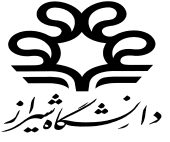 مديريت تحصيلات تكميليبه نام خدافرم درخواست عضویت افرادخارج از دانشگاهدر کمیته پایان نامهدانشجویان کارشناسی ارشد دانشگاه شیرازسمتنام و نام خانوادگیمرتبه علمینام بخشامضا1-استاد راهنمای اول2-استاد راهنمای دوم3-استاد مشاور اول4-استاد مشاور دوممشخصات عضو خارج از دانشگاهمشخصات عضو خارج از دانشگاهنام (فارسی)نام (فارسی)نام خانوادگي (فارسی)نام خانوادگي (فارسی)نام (لاتین)نام (لاتین)نام خانوادگي (لاتین)نام خانوادگي (لاتین)کد ملیکد ملینام پدرنام پدرپست الکترونيکپست الکترونيکنام دانشگاه (فارسی)نام دانشگاه (فارسی)نام دانشگاه(لاتین)نام دانشگاه(لاتین)نام بخش(فارسی)نام بخش(فارسی)نام بخش(لاتین)نام بخش(لاتین)شماره حساب (بانک ملی)*شماره حساب (بانک ملی)*مرتبه علمیمرتبه علمیپایهپایه